North Sea Advisory Council         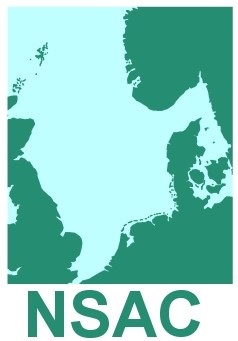 Landing Obligation Focus Group
Danish Fishermens’ PO
Axelborg,
Axeltorv 3, 1609
Copenhagen V
13.00 – 17.00hrs22nd August 2018	Agenda (1)Welcome to members and apologiesAdoption of agendaUpdate advice to prepare for Ex Com approval
Paper 3.1 Template (For Information)Agree schedule for Ex Com approval and submission of advice by 7th SeptemberDiscuss and agree further work AOB	